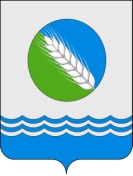          СОВЕТ  ДЕПУТАТОВ  ДМИТРОВОГОРСКОГО  СЕЛЬСКОГО  ПОСЕЛЕНИЯ                               КОНАКОВСКОГО  РАЙОНА  ТВЕРСКОЙ ОБЛАСТИ                                                     ЧЕТВЕРТОГО  СОЗЫВА============================================================                                 Р Е Ш Е Н И Еот  27.03.2019 года                  с. Дмитрова Гора                                              № 8          В соответствии  с Паспортом приоритетного проекта «Формирование комфортной городской среды», утвержденным президиумом Совета при Президенте Российской Федерации по стратегическому развитию и приоритетным проектам (протокол от 21 ноября 2016г №10), руководствуясь постановлением Правительства Российской Федерации от 10 февраля 2017г. №169 «Об утверждении правил предоставления и распределения субсидий из федерального бюджета бюджетам субъектам Российской Федерации на поддержку государственных программ субъектов Российской Федерации и муниципальных программ формирования современной городской среды», приказом Министерства строительства и жилищно – коммунального хозяйства Российской Федерации от 21 февраля 2017г №114/пр «Об утверждении методических рекомендаций по подготовке государственных (муниципальных) программ формирования современной городской среды в рамках реализации приоритетного национального проекта «Формирование комфортной городской среды» на 2017 год, Постановлением Правительства РФ № 106 от 09.02.2019 года «О внесении изменений в приложение № 15 к государственной программе Российской Федерации «Обеспечение доступным и комфортным жильем и коммунальными услугами граждан Российской Федерации, руководствуясь Протоколом  общественного обсуждения Проекта внесения изменений в муниципальную программу «Формирование современной городской среды в МО «Дмитровогорское сельское поселение» Конаковского района Тверской области на 2018-2024 годы» от 26 марта 2019 года и уставом МО «Дмитровогорское сельское поселение», Совет депутатов Дмитровогорского сельского поселения                                                              РЕШИЛ:         1.  Утвердить  внесение изменений в муниципальную  программу «Формирование современной городской среды в муниципальном образовании «Дмитровогорское сельское поселение» Конаковского района Тверской области на 2018-2024 годы» (прилагается).2. Установить, что в ходе реализации программы «Формирование современной городской среды в муниципальном образовании «Дмитровогорское сельское поселение» Конаковского района Тверской области на 2018-2024 годы» отдельные мероприятия могут уточняться, а финансирование мероприятий подлежит корректировке в объеме утвержденных расходов местного бюджета на очередной финансовый год.          3. Настоящее решение разместить на официальном сайте МУ «Администрация Дмитровогорского сельского поселения» www.admgora.ru в сети Интернет и обнародовать на доске информации поселения.          4. Настоящее решение вступает в силу со дня его обнародования.          5. Контроль за выполнением настоящего решения возложить на главу администрации Дмитровогорского сельского поселения.Председатель Совета депутатовДмитровогорского сельского поселения                                               В.А. БоргульМУНИЦИПАЛЬНАЯ  ПРОГРАММА«Формирование современной городской среды  в муниципальном образовании «Дмитровогорское сельское поселение» Конаковского района Тверской области на 2018-2024 годы»ПАСПОРТМУНИЦИПАЛЬНОЙ ПРОГРАММЫ«Формирование современной городской среды  в муниципальном образовании «Дмитровогорское сельское поселение» Конаковского района Тверской области на 2018-2024 годы»Раздел IХарактеристика текущего состояния сферы благоустройства на территории с. Дмитрова Горамуниципального образования «Дмитровогорского сельского поселения»Настоящая Программа разработана с целью повышения уровня комфортности жизнедеятельности граждан посредством благоустройства дворовых территорий, а также наиболее посещаемых муниципальных территорий общественного пользования населением с. Дмитрова Гора муниципального образования «Дмитровогорское сельское поселение» Конаковского района Тверской области (далее - с. Дмитрова Гора). Под дворовыми территориями многоквартирных домов понимается совокупность территорий, прилегающих к многоквартирным домам, с расположенными на них объектами, предназначенными для обслуживания и эксплуатации таких домов, и элементами благоустройства таких территорий, в том числе местами стоянки автотранспортных средств, тротуарами и автомобильными дорогами, включая автомобильные дороги, образующие подъезды к территориям, прилегающим к многоквартирным домам. Под наиболее посещаемыми муниципальными общественными территориями  подразумеваются территории, которыми беспрепятственно пользуется неограниченный круг лиц, в том числе площади, улицы, пешеходные зоны, скверы, парки, зоны отдыха, территории памятников истории и культуры.Текущее состояние благоустройства большинства дворовых территорий, а также наиболее посещаемых гражданами муниципальных общественных территорий общественного пользования Дмитровогорского сельского поселения Конаковского района Тверской области не соответствует современным требованиям к местам проживания и пользования населением, обусловленными нормами Градостроительного и Жилищного кодексов Российской Федерации, а именно: значительная часть асфальтобетонного покрытия внутриквартальных проездов имеет высокую степень износа, так как срок службы дорожных покрытий с момента массовой застройки  многоквартирными домами, зонами массового пребывания населения истек, практически не производятся работы по озеленению дворовых  и наиболее посещаемых территорий, малое количество парковок для временного хранения автомобилей, недостаточно оборудованных детских и спортивно-игровых площадок.Проблемы восстановления и ремонта асфальтового покрытия дворов, озеленения, освещения дворовых территорий, ремонта (устройства) ливневой канализации либо вертикальной планировки, а также благоустроенности зон массового отдых населения на сегодня весьма актуальны и не решены в полном объеме в связи с недостаточным финансированием.Принимаемые в последнее время меры по частичному благоустройству дворовых территорий, территорий общественного пользования не приводят к должному результату, поскольку не основаны на последовательном  комплексном подходе к решению проблемы и не позволяют консолидировать денежные средства для достижения поставленной цели.К благоустройству дворовых территорий, а также наиболее посещаемых муниципальных территорий общественного пользования, необходим последовательный комплексный подход, рассчитанный на среднесрочный период, который предполагает использование программно-целевых методов, обеспечивающих увязку реализации мероприятий по срокам, ресурсам и исполнителям.Реализация Программы позволит создать благоприятные условия среды обитания, повысить комфортность проживания и отдыха населения, обеспечить более эффективную эксплуатацию жилых домов, а также  наиболее посещаемых общественных мест, улучшить условия для отдыха и занятий спортом, обеспечить физическую, пространственную и информационную доступность зданий, сооружений, дворовых  территорий и наиболее посещаемых мест общественного пользования для инвалидов и других маломобильных групп населения. Раздел IIПриоритеты муниципальной политики в сфере благоустройства на территории села Дмитрова Гора муниципальном образовании «Дмитровогорского сельского поселения»Повышение уровня благоустройства с. Дмитрова Гора, создание комфортных условий для проживания граждан является важнейшим направлением социально-экономического развития поселения.Указ Президента Российской Федерации от 07.05.2012 № 600 «О мерах по обеспечению граждан Российской Федерации доступным и комфортным жильем и повышению качества жилищно-коммунальных услуг» предусматривает меры по улучшению качества жилищно-коммунальных услуг. Для реализации данных мер постановлением Правительства Российской Федерации от 30.12.2017 № 1710 «Об утверждении государственной программы Российской Федерации «Обеспечение доступным и комфортным жильем и коммунальными услугами граждан Российской Федерации» утверждена государственная программа Российской Федерации «Обеспечение доступным и комфортным жильем и коммунальными услугами граждан Российской Федерации», одной из целей которой является повышение качества и надежности предоставления населению жилищно-коммунальных услуг.В соответствии со Стратегией развития жилищно-коммунального хозяйства в Российской Федерации на период до 2024 года, утвержденной распоряжением Правительства Российской Федерации от 26.01.2016 № 80-р, повышение комфортности условий проживания граждан является одним из приоритетов государственной политики в жилищно-коммунальной сфере.Президиумом Совета при Президенте Российской Федерации по стратегическому развитию и приоритетным проектам (протокол от 21.11.2016 № 10) утвержден паспорт приоритетного  проекта «Формирование комфортной городской  среды» (далее – приоритетный проект).Основной целью приоритетного проекта является создание условий для системного повышения качества и комфорта городской среды на всей территории Российской Федерации путем реализации ежегодного комплекса первоочередных мероприятий по благоустройству территорий в субъектах Российской Федерации.Основными приоритетными направлениями Программы по реализации мероприятий по благоустройству являются:а)	комплексный подход к реализации проектов благоустройства на территории с. Дмитрова Гора;б)	оценка состояния всех дворовых территорий, общественных территорий, уровня благоустройства индивидуальных жилых домов и земельных участков, предоставленных для их размещения, на территории с. Дмитрова Гора;в)	вовлечение граждан, общественных организаций и иных лиц в процесс обсуждения отбора дворовых и общественных территорий для включения в муниципальную программу;г)	обеспечение доступности городской среды для маломобильных групп населения, в том числе создание безбарьерной среды для маломобильных граждан в зоне общественных пространств;д)	реализация мероприятий, обеспечивающих поддержание территории в надлежащем комфортном состоянии.Постановлением Правительства Тверской области от 29.09.2015  № 461-пп «Об утверждении Плана мероприятий («дорожная карта») по поэтапному повышению значений показателей доступности для инвалидов объектов и услуг в Тверской области на 2015 – 2024 годы» и распоряжением Правительства Тверской области от 17.11.2015 № 557-рп  «Об отдельных вопросах организации работы по обеспечению условий доступности для инвалидов объектов социальной, инженерной и транспортной инфраструктуры и предоставляемых услуг, атакже оказания им при этом необходимой помощи в установленных сферах деятельности» определены основные мероприятия по созданию условий беспрепятственного доступа инвалидов к объектам социальной инфраструктуры, транспорту, средствам связи и информации, предусмотренные в государственных программах Тверской области и «дорожных картах» органов местного самоуправления муниципальных образований Тверской области.Раздел IIIЦель, задачи и сроки реализации ПрограммыЦелью программы является повышение качества и уровня комфорта городской среды на территории с. Дмитрова Гора.Достижение поставленной цели осуществляется путем решения следующих задач:Вовлечение заинтересованных граждан, организаций в реализацию мероприятий по благоустройству территории села Дмитрова Гора;Обеспечение благоустройства территории общественного пользования в с. Дмитрова Гора;Обеспечение благоустройства придомовых территорий многоквартирных домов в с. Дмитрова Гора;Проведение инвентаризации уровня благоустройства индивидуальных жилых домов и земельных участков, предоставленных для их размещения, с заключением по результатам инвентаризации соглашений с собственниками (пользователями) указанных домов (собственниками (землепользователями) земельных участков) об их благоустройстве не позднее 2020 года в соответствии с требованиями утвержденных в муниципальном образовании правил благоустройства территории, порядок проведения такой инвентаризации;Контроль за благоустройством индивидуальных жилых домов и земельных участков, предоставленных для их размещения, которые подлежат благоустройству не позднее 2024 года за счет средств собственников (пользователей) указанных домов (земельных участков) на территории с. Дмитрова Гора;Контроль за благоустройством объектов недвижимого имущества (включая объекты незавершенного строительства) и земельных участков, находящихся в собственности (пользовании) юридических лиц и индивидуальных предпринимателей, которые подлежат благоустройству не позднее 2024 года за счет средств указанных лиц, на территории с. Дмитрова Гора.Программа будет реализована в период с 2018 по 2024 годы.Перечень мероприятий, сроки и ожидаемые результаты их реализации отражены в приложении 1  Программы.Раздел IVПеречень основных мероприятий  ПрограммыДля достижения поставленной цели и решения задач Программы ниже приведен перечень мероприятий:Благоустройство дворовых территорий многоквартирных домов. В ходе реализации мероприятий Программы выполняется минимальный перечень работ по благоустройству дворовых территорий, включающий в себя:ремонт дворовых проездов и пешеходных дорожек;обеспечение освещения дворовых территорий;установку скамеек;установку оборудования и сооружений, предназначенных для санитарного содержания территории (урны).При выполнении минимального перечня работ по благоустройству дворовых территорий собственники  помещений многоквартирных домов, расположенных в границах дворовой территории, подлежащей благоустройству, участвуют в благоустройстве такой территории посредством трудового участия (проведение субботника, подготовка дворовой территории к благоустройству и иные работы).Перечень дополнительных видов работ по благоустройству дворовых территорий включает в себя:оборудование детских площадок;оборудование спортивных площадок; оборудование автомобильных парковок;озеленение территорий;устройство контейнерных площадок (устройство площадок для сбора и временного хранения отходов с установкой контейнеров, бункеров-накопителей, устройством ограждения и твердого основания).Дополнительный перечень  работ по благоустройству формируется на основании предложений собственников  помещений многоквартирных домов, расположенных в границах дворовой территории, подлежащей благоустройству, утвержденных протоколом общего собрания собственников помещений многоквартирных домов и согласованных с Главным управлением «Государственная жилищная инспекция» Тверской области, и реализуемых только при условии выполнения работ, предусмотренных минимальным перечнем работ по благоустройству.Объем финансового участия  и доля участия заинтересованных лиц в выполнении дополнительного перечня работ по благоустройству дворовых территорий устанавливается в размере не менее 20 % от стоимости мероприятий по благоустройству дворовой территории.Благоустройство наиболее посещаемых общественных территорий: ремонт асфальтобетонного покрытия тротуаров, пешеходных дорожек, ремонт уличного освещения, устройство цветочных клумб и вазонов; ремонт ограждений; установка детских и спортивно-игровых площадок; скамеек; урн для мусора.Проведение инвентаризации уровня благоустройства индивидуальных жилых домов и земельных участков, предоставленных для их размещения, с заключением по результатам инвентаризации соглашений с собственниками (пользователями) указанных домов (собственниками (землепользователями) земельных участков) об их благоустройстве не позднее 2020 года в соответствии с требованиями утвержденных в муниципальном образовании правил благоустройства территории. Мероприятия по инвентаризации уровня благоустройства индивидуальных жилых домов и земельных участков, предоставленных для их размещения, предусмотрены приложением 7 к Программе.Контроль за благоустройствомобъектов недвижимого имущества (включая объекты незавершенного строительства) и земельных участков, находящихся в собственности (пользовании) юридических лиц и индивидуальных предпринимателей, которые подлежат благоустройству не позднее 2024 года за счет средств указанных лиц.Контроль за благоустройством индивидуальных жилых домов и земельных участков, предоставленных для их размещения, которые подлежат благоустройству не позднее 2024 года за счет средств собственников (пользователей) указанных домов (земельных участков).Проведение субботников с вовлечение граждан с. Дмитрова Гора.Проведение ежегодной актуализации Программы.Проведение работ по образованию земельных участков, на которых расположены многоквартирные дома, дворовые территории которых благоустраиваются с использованием средств субсидии.Перечень программных мероприятий с указанием объема финансирования, сроков исполнения и ответственных исполнителей указан в приложении 1 к Программе. Инвентаризация дворовых территорий, общественных территорий, уровня благоустройства индивидуальных жилых домов и земельных участков, предоставленных для их размещения, проводится согласноПорядку инвентаризации дворовых территорий, общественных территорий, уровня благоустройства индивидуальных жилых домов и земельных участков, предоставленных для их размещения, в поселениях Тверской области, в состав которых входят населенные пункты с численностью населения свыше 1000 человек, утвержденным постановлением Правительства Тверской области от 01.09.2017 № 280-пп.Реализация мероприятий Программы приведет к повышению уровня благоустроенности дворовых территорий, наиболее посещаемых муниципальных территорий общественного пользования населением.Раздел VПоказатели эффективности и методика оценки эффективности ПрограммыВ целях оценки эффективности реализации Программы приняты следующие показатели эффективности:Количество реализованных проектов.Количество и площадь благоустроенных дворовых  территорий.Доля благоустроенных дворовых  территорий от общего количества дворовых территорий. Охват населения благоустроенными дворовыми территориями (доля населения, проживающего в МКД жилом фонде с благоустроенными дворовыми территориями от общей численности населения  Дмитровогорского сельского поселения Конаковского района Тверской области.Количество и площадь благоустроенных общественных  территорий.Доля благоустроенных общественных  территорий от общего количества общественных территорий.Количество и площадь благоустроенных территорий объектов недвижимого имущества (включая объекты незавершенного строительства) и земельных участков, находящихся в собственности (пользовании) юридических лиц и индивидуальных предпринимателей.Количество заинтересованных лиц, принявших участие по благоустройству дворовых территорий. Количество заинтересованных лиц, принявших участие по благоустройству общественных территорий.Оценка эффективности реализации  Программы проводится ежегодно по итогам завершения реализации Программы по нижеуказанным формулам.Методика оценки эффективности  Программы включает в себя следующие показатели:применяется для показателей и индикаторов, у которых положительным результатом считается превышение фактического показателя против планового:где: In – индикатор эффективности;Iфакт - фактическое значение индикатора;Iплан- плановое значение индикатора;n - номер показателя эффективности Программы.среднее значение выполнения индикаторов эффективности по Программе рассчитывается по формуле:где:Iср. - среднее значение выполнения индикаторов эффективности Программы;SUM Iэф- суммарное значение фактического выполнения индикаторов эффективности Программы;n - количество индикаторов эффективности Программы.расчет степени эффективности использования бюджетных и внебюджетных средств производится по формуле:где:Эбв  - степень эффективности использования бюджетных и внебюджетных средств;Ффакт- фактическое освоение средств бюджетных и внебюджетных средств в отчетном периоде;Фплан  - запланированное выделение бюджетных и внебюджетных средств в отчетном периоде.эффективность реализации  Программы рассчитывается по следующей формуле:где:Эмп– эффективность реализации Программы;Iср. – среднее значение выполнения индикаторов эффективности муниципальной программы;Эбв - степень эффективности использования бюджетных и внебюджетных средств.Эффективность реализации Программы признается высокой в случае, если значение Эмп составляет не менее 90,0 %.Эффективность реализации муниципальной программы признается удовлетворительной в случае, если значение Эмп составляет не менее 75,0 %.В остальных случаях эффективность реализации Программы признается неудовлетворительной.Раздел VIФинансовое и ресурсное обеспечение ПрограммыФинансирование мероприятий Программы осуществляется за счет средств федерального, областного и местного бюджетов, а также за счет внебюджетных источников, при условии выделении бюджетных ассигнований согласно проводимому отбору Правительством Тверской области.Общая потребность финансового обеспечения Программы на 2018 -2024 годы год составляет 12 326,43 тыс. рублей. Финансовое обеспечение ПрограммыИнформация о ресурсном обеспечении  Программы за счет всех уровней бюджета и прогнозная оценка привлекаемых средств на реализацию Программы приведены в приложении 2 Программы.Раздел VIIМеханизм реализации и управления ПрограммойОтветственный исполнитель  Программы – Администрация Дмитровогорского сельского поселения Конаковского района Тверской области (далее – Администрация).Реализация мероприятий Программы осуществляется посредством размещения муниципальных заказов на благоустройство   дворовых территорий, наиболее посещаемых муниципальных территорий общественного пользования  в порядке, предусмотренном федеральным законодательством.Администрация выполняет следующие мероприятия:организует реализацию Программы, вносит предложения о внесении изменений в Программу и несет ответственность за достижение показателей (индикаторов) программы, а так же конечных результатов ее реализации;не позднее 1 декабря текущего финансового года представляет бюджетные заявки с обосновывающими материалами на финансирование из бюджета муниципального образования «Дмитровогорское сельское поселение» Конаковского района Тверской области в очередном финансовом году;разрабатывает перечень работ по исполнению программных мероприятий на очередной финансовый год (постановлением администрации Дмитровогорского сельского поселения Конаковского района Тверской области);разрабатывает календарный план реализации программных мероприятий с указанием ответственных исполнителей на очередной финансовый год (распорядительный акт главного распорядителя бюджетных средств);ежеквартально в срок до 20 числа месяца, следующего за отчетным кварталом, представляет в уполномоченный орган в целях оперативного контроля информацию о расходовании бюджетных и внебюджетных средств на реализацию  Программы, заполняемую нарастающим итогом с начала года по утвержденной форме;ежегодно проводит оценку эффективности Программы и в срок до 01 марта года, следующего за отчетным, предоставляет годовой отчет о ходе реализации и оценке эффективности Программы на согласование в уполномоченный орган.Администрация имеет право исключать из перечня дворовых и общественных территорий, подлежащих благоустройству в рамках реализации муниципальной программы, территории, расположенные вблизи многоквартирных домов, имеющих высокий износ и планируемых в перспективе к расселению, а также территории, которые планируются к изъятию для муниципальных или государственных нужд в соответствии с Генеральным планом  Дмитровогорского сельского поселения при условии одобрения такого решения на Межведомственной комиссии, созданной в соответствии с постановлением Правительства Российской Федерации от 10.02.2017 № 169 в порядке, установленной такой Межведомственной комиссией. Администрация имеет право исключать из перечня дворовых территорий, подлежащих благоустройству в рамках реализации муниципальной программы, дворовые территории, собственники помещений многоквартирных домов которых приняли одно из следующих решений - об отказе от благоустройства дворовой территорий в рамках реализации соответствующей программы, или не приняли решения о благоустройстве дворовой территории в сроки, установленные соответствующей программой, или не приняли решений, предусмотренных настоящей муниципальной программой и являющимися условиями использования субсидии в целях благоустройства дворовой территории. При этом, исключение дворовой территории из перечня дворовых территорий, подлежащих благоустройству в рамках реализации муниципальной программы, возможно только при условии одобрения соответствующего решения муниципального образования на Межведомственной комиссии, созданной в соответствии с постановлением Правительства Российской Федерации от 10.02.2017 № 169 в порядке, установленной такой Межведомственной комиссией.Годовой отчет содержит:конкретные результаты, достигнутые за отчетный период, с описанием результатов реализации мероприятий в отчетном году, по формам, установленным муниципальными правовыми актами Администрации;перечень выполненных и невыполненных мероприятий с указанием информации о выполнении или причин их невыполнения в установленные сроки;анализ факторов, повлиявших на ход реализации муниципальной программы, последствий не реализации подпрограмм и отдельных мероприятий;оценку эффективности Программы; сведения об использовании бюджетных ассигнований и иных средств на реализацию Программы ответственными исполнителями.В случае отклонения от плановой динамики реализации Программы в отчет включаются предложения по дальнейшей реализации  Программы и их обоснование.Администрация организует размещение на официальном сайте в сети «Интернет» информацию о Программе, ходе ее реализации, достижении значений показателей (Программы, степени выполнения мероприятий Программы.В ходе реализации Программы Администрация организует мероприятия по вовлечению жителей поселения в благоустройство территории, общественные обсуждения проектов благоустройства, а также мероприятий по благоустройству, которые необходимо провести на территории с. Дмитрова Гора.Общий контроль за реализацией Программы осуществляет Глава Дмитровогорского сельского поселения.Раздел VIIIОбеспечения физической, пространственной и информационной доступности зданий, сооружений, дворовых и общественных территорий для инвалидов и других маломобильных групп населенияМероприятия по благоустройству дворовых и общественных территорий должны производиться с учетом необходимости обеспечения физической, пространственной и информационной доступности зданий, сооружений, дворовых и общественных территорий для инвалидов и других маломобильных групп населения.Раздел IXОписание рисков реализации ПрограммыВ процессе реализации Программы могут проявиться риски, оказывающие влияние на конечные результаты реализации мероприятий Программы, к числу которых относятся:финансовые риски: непредставление федеральной субсидии,  дефицит регионального и местных бюджетов и возможность невыполнения своих обязательств по софинансированию мероприятий Программы;информационные риски: неполнота и неточность предоставления информации об объемах и качестве осуществления работ по благоустройству дворовых и общественных территорий;социальные риски: низкая социальная активность населения, отсутствие массовой культуры соучастия в благоустройстве дворовых и общественных территорий;управленческие риски: неэффективное управление Программой, низкое качество межведомственного взаимодействия, недостаточный контроль за реализацией Программы и муниципальных программ. Для снижения определенной доли рисков и обеспечения бесперебойности реализации мероприятий Программы предусмотрены следующие меры:оперативное принятие решений и обеспечение согласованности взаимодействия ответственного исполнителя и участников Программы  при ее реализации;проведение регулярного анализа исполнения мероприятий Программы; проведение информационно-разъяснительной работы в средствах массовой информации в целях стимулирования активности участия граждан и бизнес-структур в реализации проектов по благоустройству;реализация комплекса мероприятий по вовлечению граждан и организаций в процесс общественных обсуждений объектов благоустройства, муниципальных программ, привлечение к участию в реализации мероприятий по благоустройству территорий;осуществление общественного контроля.Управление рисками реализации Программы будет осуществляться путем координации деятельности ответственного исполнителя и участников Программ.Раздел XОсуществление контроля реализации  ПрограммыВ целях осуществления контроля и координации реализации Программы, проведения комиссионной оценки предложений заинтересованных лиц Администрацией создается общественная комиссия из представителей Администрации, заинтересованных лиц, юридических лиц, общественных организаций, иных лиц.Общественный контроль за реализацией проектов по благоустройству территории с. Дмитрова Гора осуществляется любыми заинтересованными физическими и юридическими лицами, в том числе с использованием технических средств для фото-, видеофиксации, а также общегородских интерактивных порталов в информационно-телекоммуникационной сети Интернет. Информация о выявленных и зафиксированных в рамках общественного контроля нарушениях в связи реализацией проектов по благоустройству территории с. Дмитрова Гора направляется для принятия мер в Администрацию и (или) на общемуниципальный интерактивный портал в информационно-телекоммуникационной сети Интернет. Общественный контроль за реализацией проектов по благоустройству территорий осуществляется с учетом положений действующего законодательства об обеспечении открытости информации и общественном контроле.Раздел XIПрогноз ожидаемых результатов реализации ПрограммыВ результате реализации мероприятий Программы планируется: выполнить работы по благоустройству дворовых территорий, нуждающихся в благоустройстве и подлежащих благоустройству в период  2018 – 2024 годов;благоустроить общественные территории, включенные в муниципальные программы по результатам общественных обсуждений, в период 2018 – 2024 годов;благоустроить индивидуальные жилые дома и земельные участки, предоставленные для их размещения; благоустроить объекты недвижимого имущества (включая объекты незавершенного строительства) и земельные участки, находящиеся в собственности (пользовании) юридических лиц и индивидуальных предпринимателей; создать (восстановить, реконструировать) объекты централизованной (нецентрализованной) систем холодного водоснабжения с. Дмитрова Гора; провести субботники в весенний и осенний периоды на территории с. Дмитрова Гора.Основным ожидаемым результатом реализации Программы является повышение уровня благоустройства территории с. Дмитрова Гора. Перечень показателей результативности и эффективности Программы приведен в приложении 3 к настоящей Программе.Реализация мероприятий Программы создаст необходимый минимальный уровень комфортной среды для жителей многоквартирных домов, условия для культурно-досуговой деятельности, отдыха и занятий спортом для всех жителей с. Дмитрова Гора. Проведение мероприятий по благоустройству территории индивидуальных жилых домов и земельных участков, предоставленных для их размещения, а также объектов недвижимого имущества (включая объекты незавершенного строительства) и земельных участков, находящихся в собственности (пользовании) юридических лиц и индивидуальных предпринимателей, в соответствии с требованиями правил благоустройства обеспечит единый подход к вопросам благоустройства на территории с. Дмитрова Гора.Приложение 1 к муниципальной программе «Формирование современной городской среды в муниципальном образовании «Дмитровогорское  сельское поселение» Конаковского района Тверской области»на 2018-2024 годыПеречень мероприятий муниципальной программы  «Формирование современной городской среды в муниципальном образовании «Дмитровогорское сельское поселение» Конаковского района Тверской области» на 2018-2024 годы  и  планы ее реализации*перечень мероприятий может быть уточнен при ежегодной актуализации ПрограммыПриложение 2к муниципальной программе «Формирование современной городской среды в муниципальном образовании «Дмитровогорское  сельское поселение» Конаковского района Тверской области»на 2018-2024 годы Ресурсное обеспечениепо  реализации муниципальной программы «Формирование современной городской среды в муниципальном образовании «Дмитровогорское сельское поселение» Конаковского района Тверской области на 2018-2024 годы» за счет средств местного бюджета и прогнозная оценка привлекаемых на реализацию ее целей средств федерального, областного бюджетов, внебюджетных источников в случае участия Тверской области в реализации муниципальных программ* с учетом софинансирования расходов за счет федерального, регионального бюджета и внебюджетных источниковПриложение 3к муниципальной программе «Формирование современной городской среды в муниципальном образовании «Дмитровогорское  сельское поселение» Конаковского района Тверской области»на 2018-2024 годыСведения о показателях эффективности муниципальной программы «Формирование современной городской среды в муниципальном образовании «Дмитровогорское сельское поселение» Конаковского района Тверской области» на 2018-2024 годыПриложение 4к муниципальной программе «Формирование современной городской среды в муниципальном образовании «Дмитровогорское  сельское поселение» Конаковского района Тверской области»на 2018-2024 годыПорядок аккумулирования и расходования средств заинтересованных лиц, направляемых на выполнение дополнительного перечня работ по благоустройству дворовых территорий и механизм контроля за их расходованием, а также порядок и форма трудового и (или) финансового участия граждан в выполнении указанных работI. ОБЩИЕ ПОЛОЖЕНИЯ1. Настоящий Порядок регламентирует процедуру аккумулирования средств заинтересованных лиц, направляемых на выполнение дополнительного перечня работ по благоустройству дворовых территорий с. Дмитрова Гора, механизм контроля за их расходованием, а также устанавливает порядок и формы трудового и (или) финансового участия граждан в выполнении указанных работ.2. Под формой трудового участия понимается неоплачиваемая трудовая деятельность заинтересованных лиц, имеющая социально полезную направленность, не требующая специальной квалификации и организуемая в качестве:- трудового участия заинтересованных лиц, организаций в выполнении минимального перечня работ по благоустройству дворовых территорий;- трудового участия заинтересованных лиц, организаций в выполнении дополнительного перечня работ по благоустройству дворовых территорий.3. Под формой финансового участия понимается:- доля финансового участия заинтересованных лиц, организаций в выполнении минимального перечня работ по благоустройству дворовых территорий в случае принятия такого решения;- минимальная доля финансового участия заинтересованных лиц, организаций в выполнении дополнительного перечня работ по благоустройству дворовых территорий в размере, установленном Тверской областью.II. ПОРЯДОК ТРУДОВОГО И (ИЛИ) ФИНАНСОВОГОУЧАСТИЯ ЗАИНТЕРЕСОВАННЫХ ЛИЦ4. Условия и порядок финансового участия заинтересованных лиц, организаций в выполнении минимального и дополнительного перечней работ по благоустройству дворовых территорий определяются в соответствии с государственной программой «Жилищно-коммунальное хозяйство и энергетика Тверской области» на 2016 – 2021 годы (далее - Государственная программа).5. Организация трудового участия осуществляется заинтересованными лицами в соответствии с решением общего собрания собственников помещений в многоквартирном доме, дворовая территория которого подлежит благоустройству, оформленного соответствующим протоколом общего собрания собственников помещений в многоквартирном доме.Организация трудового участия призвана обеспечить реализацию потребностей в благоустройстве соответствующей дворовой территории исходя из необходимости и целесообразности организации таких работ.III. УСЛОВИЯ АККУМУЛИРОВАНИЯ И РАСХОДОВАНИЯ СРЕДСТВНа основании того, что Государственной программой предусмотрено финансовое участие заинтересованных лиц в выполнении минимального перечня работ по благоустройству дворовых территорий, в случае включения заинтересованными лицами в состав работ по благоустройству дворовой территории работ, входящих в дополнительный перечень работ по благоустройству дворовых территорий, денежные средства заинтересованных лиц аккумулироваться на специальном бюджетном счете.Отчеты о поступлении и расходовании средств будут ежемесячно публиковаться на официальном сайте администрации Дмитровогорского сельского поселения в информационно-телекоммуникационной сети «Интернет» по адресу: http:// http://admgora.ru/, и направляться в адрес общественной комиссии по обеспечению реализации муниципальной программы «Формирование современной городской среды в муниципальном образовании «Дмитровогорское сельское поселение» Конаковского района Тверской области на 2018-2024 годы» (далее – Комиссия).Расходование целевых средств заинтересованных лиц, поступивших в доходы бюджета Дмитровогорского сельского поселения, осуществляется в соответствии с заключенными муниципальным контрактом по благоустройству дворовой территории.IV. КОНТРОЛЬ ЗА СОБЛЮДЕНИЕМ УСЛОВИЙ ПОРЯДКАКонтроль за целевым расходованием аккумулированных средств заинтересованных лиц осуществляется Комиссией.Администрация Дмитровогорского сельского поселения ежегодно до 15 октября направляет информацию о целевом расходовании средств Комиссии.Приложение 5к муниципальной программе «Формирование современной городской среды в муниципальном образовании «Дмитровогорское  сельское поселение» Конаковского района Тверской области»на 2018-2024 годыПорядок разработки, обсуждения с заинтересованными лицами иутверждения дизайн-проектов благоустройства дворовых и общественных территорий, включенных в муниципальную программу, содержащих текстовое и визуальное описание предполагаемого проекта, перечня (в том числе в виде соответствующих визуализированных изображений) элементов благоустройства, предполагаемых к размещению на соответствующей дворовой территорииI. ОБЩИЕ ПОЛОЖЕНИЯНастоящий Порядок регламентирует процедуру разработки, обсуждения с заинтересованными лицами дизайн-проекта благоустройства дворовой территории многоквартирного дома и общественной территории, расположенных в  с. Дмитрова Гора, а также их утверждение в рамках реализации муниципальной программы «Формирование современной городской среды в муниципальном образовании «Дмитровогорское сельское поселение» Конаковского района Тверской области на 2018-2024 годы» (далее - Порядок).Под дизайн-проектом понимается графический и текстовый материал, включающий в себя:технико-экономические показатели;чертежи (схемы) благоустройства дворовой или общественной территории;визуализированный перечень образцов элементов благоустройства, предлагаемых к размещению на дворовой или общественной территории.К заинтересованным лицам относятся: собственники помещений в многоквартирных домах, собственники иных зданий и сооружений, расположенных в границах дворовой территории - для благоустройства дворовой территории многоквартирного дома, а для общественной территории заинтересованными лицами являются граждане, проживающие на территории муниципального образования Дмитровогорское сельское поселение или организации, зарегистрированные на территории муниципального образования Дмитровогорское сельское поселение (далее - заинтересованные лица).II. РАЗРАБОТКА ДИЗАЙН-ПРОЕКТАРазработка дизайн-проекта в отношении дворовых территорий многоквартирных домов общественных территорий, расположенных в с. Дмитрова Гора, осуществляется в соответствии с нормами и Правилами благоустройства муниципального образования Дмитровогорское сельское поселение, требованиями Градостроительного кодекса Российской Федерации, а также действующими строительными, санитарными и иными нормами и правилами.Разработка дизайн-проекта благоустройства дворовой территории многоквартирного дома осуществляется с учетом минимальных и дополнительных перечней работ по благоустройству дворовой территории, установленных муниципальной программой «Формирование современной городской среды в муниципальном образовании «Дмитровогорское сельское поселение» Конаковского района Тверской области на 2018-2024 годы» и утвержденных протоколом общего собрания собственников помещений в многоквартирном доме, в отношении которой разрабатывается дизайн-проект благоустройства.Разработка дизайн-проекта благоустройства общественной территории включает текстовое и визуальное описание предлагаемого проекта, в том числе его концепцию и перечень (визуализированный) элементов благоустройства, предлагаемых к размещению на соответствующей территории.III. ОБСУЖДЕНИЕ, СОГЛАСОВАНИЕ ИУТВЕРЖДЕНИЕ ДИЗАЙН-ПРОЕКТАОбсуждение и согласование дизайн-проекта благоустройства дворовой территории многоквартирного дома проводится путем общественного обсуждения, где уполномоченное лицо, утвержденное протоколом общего собрания, утверждает дизайн-проект придомовой территории.Обсуждение и утверждение дизайн-проекта благоустройства общественной территории осуществляется с участием уполномоченного лица, утвержденное протоколом общего собрания, представителей администрации Дмитровогорского сельского поселения.Приложение 6к муниципальной программе «Формирование современной городской среды в муниципальном образовании «Дмитровогорское  сельское поселение» Конаковского района Тверской области»на 2018-2024 годыНормативная стоимость (единичные расценки) работ по благоустройству дворовых территорий, входящих в минимальный и дополнительный перечни таких работ на 2019 год*единичные расценки указаны с учетом стоимости материалов, оборудования, сооруженийПриложение 7к муниципальной программе «Формирование современной городской среды в муниципальном образовании «Дмитровогорское  сельское поселение» Конаковского района Тверской области»на 2018-2024 годыМероприятия
по инвентаризации уровня благоустройства индивидуальных жилых домов и земельных участков, предоставленных для их размещения, с заключением по результатам инвентаризации соглашений с собственниками (пользователями) указанных домов, собственниками (землепользователями) указанных земельных участков по благоустройству 
не позднее 2020 годаОб   утверждении   внесения изменений в  муниципальную   программу «Формирование современной городской среды  в муниципальном образовании Дмитровогорское сельское     поселение»     Конаковского    района  Тверской   области  на  2018 -2024  годы»Наименование муниципальной Программы«Формирование современной городской среды  в муниципальном образовании «Дмитровогорское сельское поселение» Конаковского района Тверской области на 2018-2024 годы» (далее  Программа)Ответственный исполнительАдминистрация Дмитровогорского сельского поселения Конаковского района Тверской области Цель ПрограммыПовышение качества и уровня комфорта городской среды на территории с. Дмитрова Гора муниципального образования «Дмитровогорское сельское поселение» Конаковского района Тверской областиЗадачи1. Вовлечь заинтересованных граждан, юридических лиц, общественные организации в реализацию мероприятий по благоустройству территории с. Дмитрова Гора;2. Обеспечить благоустройство территорий общественного пользования в с. Дмитрова Гора;3. Обеспечить благоустройство дворовых территорий многоквартирных домов в с. Дмитрова Гора;4. Провести инвентаризацию уровня благоустройства индивидуальных жилых домов и земельных участков, предоставленных для их размещения, с заключением по результатам инвентаризации соглашений с собственниками (пользователями) указанных домов (собственниками (землепользователями) земельных участков) об их благоустройстве не позднее 2020 года в соответствии с требованиями утвержденных в муниципальном образовании правил благоустройства территории, порядок проведения такой инвентаризации;5. Контролировать выполнение работ по благоустройству индивидуальных жилых домов и земельных участков, предоставленных для их размещения, которые подлежат благоустройству не позднее 2024 года за счет средств собственников (пользователей) указанных домов (земельных участков), на территории с. Дмитрова Гора;6. Контролировать выполнение работ по благоустройству объектов недвижимого имущества (включая объекты незавершенного строительства) и земельных участков, находящихся в собственности (пользовании) юридических лиц и индивидуальных предпринимателей, которые подлежат благоустройству не позднее 2024 года за счет средств указанных лиц, на территории с. Дмитрова Гора.Участники ПрограммыАдминистрация муниципального образования «Дмитровогорское сельское поселение» Конаковского района Тверской области, заинтересованные граждане, юридические лица, общественные организации и иные лица.Правовые основы реализации Программы- Стратегия развития жилищно-коммунального хозяйства в Российской Федерации на период до 2024 года, утвержденной распоряжением Правительства Российской Федерации от 26.01.2016 № 80-р;- Приказ Министерства строительства и жилищно-коммунального  хозяйства  Российской  Федерации от 06.04.2017 № 691/пр «Об утверждении методических рекомендаций по подготовке государственных программ субъектов Российской Федерации и муниципальных программ формирования современной городской среды в рамках реализации приоритетного проекта «Формирование комфортной городской среды» на 2018 – 2024 годы»;- Постановление Правительства Тверской области от 01.09.2017 № 280-пп «Об утверждении региональной программы Тверской области «Формирование современной городской среды» на 2018 - 2024 годы».Срок реализации Программы2018-2024 годыЦелевые показатели Программы 1. Количество реализованных проектов.2. Количество и площадь благоустроенных дворовых  территорий.3. Доля благоустроенных дворовых  территорий от общего количества дворовых территорий. 4. Охват населения благоустроенными дворовыми территориями (доля населения, проживающего в МКД жилом фонде с благоустроенными дворовыми территориями от общей численности населения  Дмитровогорского сельского поселения Конаковского района Тверской области.5. Количество и площадь благоустроенных общественных  территорий.6. Доля благоустроенных общественных  территорий от общего количества общественных территорий.7. Количество и площадь благоустроенных территорий объектов недвижимого имущества (включая объекты незавершенного строительства) и земельные участков, находящихся в собственности (пользовании) юридических лиц и индивидуальных предпринимателей.8. Количество заинтересованных лиц, принявших участие по благоустройству дворовых территорий. 9. Количество заинтересованных лиц, принявших участие по благоустройству общественных территорий.Сроки реализации ПрограммыРеализация Программы – 2018 -2024 годы Характеристика программных мероприятийБлагоустройство дворовых территорий многоквартирных домов: ремонт асфальтобетонных покрытий дворовых проездов; обеспечение освещения дворовых территорий; установка скамеек, урн для мусора. Благоустройство наиболее посещаемых общественных территорий: ремонт асфальтобетонного покрытия тротуаров, пешеходных дорожек, ремонт уличного освещения; ремонт ограждений; установка детских и спортивно-игровых площадок; скамеек; урн для мусора.Проведение разъяснительной работы по реализации и участию в  Программе.Объемы и источники финансированияПрограммы*Общий объем финансирования мероприятий  Программы 12 326,43 тыс. рублей в том числе:- федеральный бюджет – 8 198,72тыс. рублей;- региональный бюджет- 2 522,85 тыс. рублей;- местный бюджет- 1 604,86 тыс. рублей;- внебюджетные источники - 0,00 тыс. рублей.Ожидаемые результаты реализации Программы*По итогам реализации Программы будут достигнуты следующие показатели.1. 11 - количество реализованных проектов.2. 7 - благоустроенных дворовых  территорий общей площадью 4335 м2.3. Доля благоустроенных дворовых  территорий от общего количества дворовых территорий - 100%.4. Охват населения благоустроенными дворовыми территориями (доля населения, проживающего в МКД жилом фонде с благоустроенными дворовыми территориями от общей численности населения  Дмитровогорского сельского поселения Конаковского района Тверской области – 23,81 %.5. 4 - благоустроенных общественных  территорий общей площадью 8900 м2.6. Доля благоустроенных общественных  территорий от общего количества общественных территорий -100%.8. 404 - заинтересованных лиц, принявших участие по благоустройству дворовых территорий. 9. 962 - заинтересованных лиц, принявших участие по благоустройству общественных территорий.Показатели эффективности расходования бюджетных средствОсвоение выделенных бюджетных средств из всех уровней бюджета в полном объеме при 100% выполнении плановых мероприятий Программы.НаименованиеВСЕГО2018201920202021202220232024Общая потребность финансового обеспечения12326,435487,932338,502750,00850,00800,0050,0050,00Федеральный бюджет8198,723806,901470,501898,86511,23511,230,000,00Региональный  бюджет2522,851171,45452,50584,28157,31157,310,000,00Местный бюджет1604,86509,58415,50266,86181,46131,4650,0050,00№ п/пНаименование мероприятияОтветственный исполнительСрок реализацииСрок реализации№ п/пНаименование мероприятияОтветственный исполнительДата начала реализацииДата окончания реализации1Благоустройство территорий общественного пользования в с. Дмитрова Гора, в т.ч.Администрация, МУП ЖКХ «Дмитрова Гора» 201820201.1Благоустройство территории, расположенной между ул. Почтовая и ул. Ударная с. Дмитрова ГораАдминистрация, МУП ЖКХ «Дмитрова Гора» 201820181.2Работы по установке мобильного скалодрома в районе физкультурно-оздоровительного комплекса по адресу: ул. Центральная, д. 6а, с. Дмитрова ГораАдминистрация, МУП ЖКХ «Дмитрова Гора» 201920191.3Содержание  территории кладбища  в  с. Дмитрова Гора, в районе ул. Почтовой*Администрация, МУП ЖКХ «Дмитрова Гора» 201920191.4Благоустройство территории вокруг здания МБОУ Дом культуры с. Дмитрова Гора*Администрация, МУП ЖКХ «Дмитрова Гора» 202020202Благоустройство дворовых территорий многоквартирных домов в с. Дмитрова Гора, в т.ч.Администрация, жители МКД201820222.1Благоустройство дворовой территории многоквартирных домов по адресу: с. Дмитрова Гора, ул. Новая, д.1 и ул. Новая, д.2Администрация, жители МКД201820182.2Благоустройство дворовой территории многоквартирных домов по адресу: с. Дмитрова Гора, ул. Новая, д.19, ул. Ударная д. 20Администрация, жители МКД201820182.3Благоустройство дворовой территории многоквартирного дома по адресу: с. Дмитрова Гора, ул. Центральная, д.4Администрация, жители МКД201920192.4Благоустройство дворовой территории многоквартирного дома по адресу: с. Дмитрова Гора, ул. Новая, д. 18Администрация, жители МКД201920192.5Благоустройство дворовой территории многоквартирных домов по адресу: с. Дмитрова Гора, ул. Центральная, д.1, д.2, д. 3*Администрация, жители МКД202020202.6Благоустройство дворовой территории многоквартирного дома по адресу: с. Дмитрова Гора, ул. Новая, д.3А*Администрация, жители МКД202120212.7Благоустройство дворовой территории многоквартирного дома по адресу: с. Дмитрова Гора, ул.Центральная, д.8 *Администрация, жители МКД202220223Разработка проектно-сметной документации по благоустройству дворовых и общественных территорий в с. Дмитрова Гора Администрация, жители с. Дмитрова Гора201820214Проведение конкурсных процедур по отбору подрядных организаций для выполнения работ по благоустройству дворовых и общественных территорийАдминистрация201820225Проведение работ по образованию земельных участков, на которых расположены многоквартирные дома, дворовые территории которых благоустраиваются с использованием средств субсидииАдминистрация201920226Благоустройство индивидуальных жилых домов и земельных участков, предоставленных для их размещенияЧастные лица, Администрация, МУП ЖКХ «Дмитрова Гора»201820246.1Проведение инвентаризацию уровня благоустройства индивидуальных жилых домов и земельных участков, предоставленных для их размещения, с заключением по результатам инвентаризации соглашений с собственниками (пользователями) указанных домов (собственниками (землепользователями) земельных участков) об их благоустройстве не позднее 2020 годаЧастные лица, Администрация, МУП ЖКХ «Дмитрова Гора»201820206.2Контроль за выполнением работ по благоустройству индивидуальных жилых домов и земельных участков, предоставленных для их размещения, которые подлежат благоустройству не позднее 2024 года за счет средств собственников (пользователей) указанных домов (земельных участков), на территории с. Дмитрова ГораЧастные лица, Администрация, МУП ЖКХ «Дмитрова Гора»201820247Выполнение работ по благоустройству объектов недвижимого имущества (включая объекты незавершенного строительства) и земельных участков, находящихся в собственности (пользовании) юридических лиц и индивидуальных предпринимателейЮридические лица, Администрация, МУП ЖКХ «Дмитрова Гора»201820247.1Благоустройство территории по адресу: с. Дмитрова Гора, ул. Кимрская, д.1ООО «АгроПромкомплектация Тверь»201820187.2Благоустройство территории по адресу: с. Дмитрова Гора, ул. Почтовая, д.6аЮридическое лицо201920197.3Контроль за выполнением работ по благоустройству объектов недвижимого имущества (включая объекты незавершенного строительства) и земельных участков, находящихся в собственности (пользовании) юридических лиц и индивидуальных предпринимателей, которые подлежат благоустройству не позднее 2024 года за счет средств указанных лиц, на территории с. Дмитрова Гора.Администрация, МУП ЖКХ «Дмитрова Гора»201820248Проведение субботников на территории с. Дмитрова Гора, в т.ч.Администрация, МУП ЖКХ «Дмитрова Гора» 201820248.1на дворовых территорий многоквартирных домовАдминистрация, МУП ЖКХ «Дмитрова Гора» 201820248.2на общественных территорияхАдминистрация, МУП ЖКХ «Дмитрова Гора» 201820249Содержание созданных общественных территорий Администрация20182024№ п/пНаименование мероприятияИсточники ресурсного обеспеченияОценка расходов по годам, тыс.рубОценка расходов по годам, тыс.рубОценка расходов по годам, тыс.рубОценка расходов по годам, тыс.рубОценка расходов по годам, тыс.рубОценка расходов по годам, тыс.рубОценка расходов по годам, тыс.рубОценка расходов по годам, тыс.руб№ п/пНаименование мероприятияИсточники ресурсного обеспеченияВсего20182019202020212022202320241Благоустройство территорий общественного пользования в с. Дмитрова Гора*Итого, в т.ч.4782,123009,25672,87110000001Благоустройство территорий общественного пользования в с. Дмитрова Гора*Федеральный бюджет3452,262197,60451,30803,360,000,00001Благоустройство территорий общественного пользования в с. Дмитрова Гора*Региональный бюджет1062,31676,24138,87247,200,000,00001Благоустройство территорий общественного пользования в с. Дмитрова Гора*Местный бюджет267,55135,4282,7049,440,000,00001Благоустройство территорий общественного пользования в с. Дмитрова Гора*Внебюджетные средства000000002Благоустройство дворовых территорий многоквартирных домов в с. Дмитрова Гора*Итого, в т.ч.6499,312203,681395,631500700700002Благоустройство дворовых территорий многоквартирных домов в с. Дмитрова Гора*Федеральный бюджет4746,461609,301019,201095,50511,23511,23002Благоустройство дворовых территорий многоквартирных домов в с. Дмитрова Гора*Региональный бюджет1460,54495,21313,63337,09157,31157,31002Благоустройство дворовых территорий многоквартирных домов в с. Дмитрова Гора*Местный бюджет292,3199,1762,8067,4231,4631,46002Благоустройство дворовых территорий многоквартирных домов в с. Дмитрова Гора*Внебюджетные средства000000003Разработка проектно-сметной документации по благоустройству дворовых и общественных территорий в с. Дмитрова ГораМестный бюджет47527510050500004Выполнение работ по благоустройству индивидуальных жилых домов и земельных участков, предоставленных для их размещениябез финансированиябез финансированиябез финансированиябез финансированиябез финансированиябез финансированиябез финансированиябез финансированиябез финансирования5Проведение работ по образованию земельных участков, на которых расположены многоквартирные дома, дворовые территории которых благоустраиваются с использованием средств субсидииМестный бюджет170020505050006Выполнение работ по благоустройству индивидуальных жилых домов и земельных участков, предоставленных для их размещениябез финансированиябез финансированиябез финансированиябез финансированиябез финансированиябез финансированиябез финансированиябез финансированиябез финансирования7Проведение субботников на территории с. Дмитрова Горабез финансированиябез финансированиябез финансированиябез финансированиябез финансированиябез финансированиябез финансированиябез финансированиябез финансирования8Содержание созданных общественных территорий Местный бюджет40001505050505050№ п/пНаименование мероприятияЕд.изм.Источники ресурсного обеспеченияОценка расходов по годамОценка расходов по годамОценка расходов по годамОценка расходов по годамОценка расходов по годамОценка расходов по годамОценка расходов по годамОценка расходов по годам№ п/пНаименование мероприятияЕд.изм.Источники ресурсного обеспеченияВсего20182019202020212022202320241Количество реализованных проектовусл.ед.год1134211001Количество реализованных проектовусл.ед.нарастающим итогом11379101111112Количество и площадь благоустроенных дворовых  территорий.усл.ед./кв.м.год7/43352/20352/7001/8001/4001/4000/00/02Количество и площадь благоустроенных дворовых  территорий.усл.ед./кв.м.нарастающим итогом7/43352/20354/27355/35356/39357/43357/43357/43353Доля благоустроенных дворовых  территорий от общего количества дворовых территорий%год100,0028,5728,5714,2914,2914,29003Доля благоустроенных дворовых  территорий от общего количества дворовых территорий%нарастающим итогом100,0028,5757,1471,4385,71100,00100,00100,004Охват населения благоустроенными дворовыми территориями (доля населения, проживающего в МКД жилом фонде с благоустроенными дворовыми территориями от общей численности населения  Дмитровогорского сельского поселения Конаковского района Тверской области%год23,81%11,02%5,60%2,89%3,36%0,94%004Охват населения благоустроенными дворовыми территориями (доля населения, проживающего в МКД жилом фонде с благоустроенными дворовыми территориями от общей численности населения  Дмитровогорского сельского поселения Конаковского района Тверской области%нарастающим итогом23,81%11,02%16,62%19,51%22,86%23,81%23,81%23,81%5Количество и площадь благоустроенных общественных  территорийусл.ед./кв.м.год4/89001/72002/4001/13000/00/00/00/05Количество и площадь благоустроенных общественных  территорийусл.ед./кв.м.нарастающим итогом4/89001/72003/76004/89004/89004/89004/89004/89006Количество заинтересованных лиц, принявших участие по благоустройству дворовых территорийчел.год40418795495716006Количество заинтересованных лиц, принявших участие по благоустройству дворовых территорийчел.нарастающим итогом4041872823313884044044047Количество заинтересованных лиц, принявших участие по благоустройству общественных территорийчел.год962236270236555555557Количество заинтересованных лиц, принявших участие по благоустройству общественных территорийчел.нарастающим итогом9622365067427978529079628Количество образованных земельных участков, на которых расположены многоквартирные дома, дворовые территории которых благоустраиваются с использованием средств субсидииусл. ед.год502111008Количество образованных земельных участков, на которых расположены многоквартирные дома, дворовые территории которых благоустраиваются с использованием средств субсидииусл. ед.нарастающим итогом50234555№ п/пНаименованиеРасчетная единицаСтоимость без НДС, тыс. руб.1Установка бортовых камней100 м.223,6152Стоимость скамьи 1 шт.8,6373Устройство асфальтового покрытия с учетом земляных работ100 м2154,404Стоимость урны  1 шт.2,5305Установка спорткомплекса (площадью около 40 м2)1 шт.170,9226Установка спорткомплекса (площадью около 55 м2)1 шт.284,4497Установка горки (поликарбонат)1 шт.32,6578Установка песочницы с навесом2 шт.44,9079Установка песочницы без навеса1 шт.5,89110Установка теннисного стола1 шт.28,55911Установка спорткомплекса - шведской стенки с шестом1 шт.48,96812Установка каскада турников1 шт.49,96713Установка брусьев1 шт.20,614Установка баскетбольных стоек с сеткой2 шт.27,53215Устройство пандуса откидного1 шт.20,68316Устройство пандуса стационарного 1 шт.70,82017Установка ограждений100 п/м84,17518Установка контейнерной площадки74,98519Устройство парковки100 м2115,664№п/пНаименование мероприятияОтветственныйисполнительСрок1Проведение инвентаризации уровня благоустройства индивидуальных жилых домов и земельных участков, предоставленных для их размещения, в соответствии Порядок инвентаризации дворовых территорий, общественных территорий, уровня благоустройства индивидуальных жилых домов и земельных участков, предоставленных для их размещения, в поселениях Тверской области, в состав которых входят населенные пункты с численностью населения свыше 1000 человек, утвержденным постановлением Правительства Тверской области от 01.09.2017 № 280-ппАдминистрация2019-20202Оформление паспортов уровня благоустройства индивидуальных жилых домов и земельных участков, предоставленных для их размещенияАдминистрация2019-20203Заключение соглашений с собственниками (пользователями) индивидуальных жилых домов, собственниками (землепользователями) земельных участков по благоустройству указанных территорий (далее Соглашение)Администрация2019-2020